  الفيدرالية الجزائرية لكرة القدم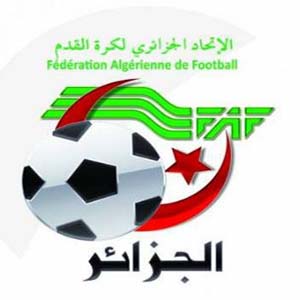 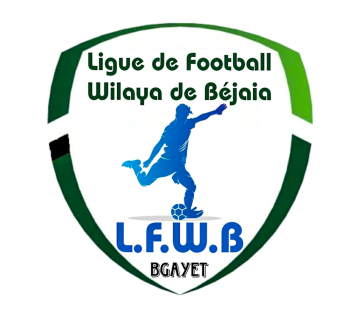                                Fédération Algérienne de Footballرابطة كرة القدم لولاية بجاية                             Ligue de Football de la Wilaya de BéjaiaDIRECTION DES COMPETITIONSHONNEURPROGRAMMATION  17° JOURNEEVENDREDI 24 FEVRIER 2023SAMEDI 25 FEVRIER 2023**********************************PRE-HONNEURPROGRAMMATION  17° JOURNEEVENDREDI 24 FEVRIER 2023SAMEDI 25 FEVRIER 2023**********************************JEUNES GROUPE « 1 »MATCHS AVANCES 11° JOURNEEVENDREDI 24 FEVRIER 2023**********************************JEUNES GROUPE « 2 »MATCHS AVANCES 13° JOURNEEVENDREDI 24 FEVRIER 2023**********************************JEUNES GROUPE « A »MATCHS AVANCES 10° JOURNEEVENDREDI 24 FEVRIER 2023**********************************JEUNES GROUPE « B »MATCHS AVANCES 08° JOURNEESAMEDI 25 FEVRIER 2023**********************************SOUS TOUTES RESERVES DE CHANGEMENT.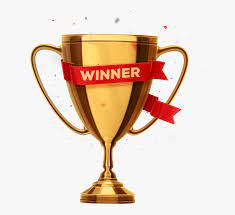         COUPE DE WILAYA 2022 – 2023          CATEGORIES U15 – U17 – U19VENDREDI 24 FEVRIER 2023SAMEDI 25 FEVRIER 2023SOUS TOUTES RESERVES DE CHANGEMENT.StadesRencontresRencontresHorairesBENI MANSOURUS Beni MansourNC Bejaia 14 H 30MELBOUJS Melbou SRB Tazmalt 14 H 30AOKASCRB Aokas RC Seddouk14 H 30AMIZOURJSB AmizourUS Soummam14 H 30StadesRencontresRencontresHorairesBENI MANSOURRC Ighil AliO M’Cisna14 H 00OUED GHIRAS Oued GhirARB Barbacha14 H 30BENAL. PRINCIPALJS I. OuazzougCRB Ait R’Zine15 H 00StadesRencontresRencontresHorairesOUZELLAGUENWRB Ouzellageun IRB Bouhamza14 H 30AKFADOUOC Akfadou CR Mellala14 H 30BENAL. PRINCIPALCS P. Civile OS Tazmalt14 H 30ADEKARCSA Tizi Tifra CSS Aouzellageun 14 H 30StadesRencontresRencontresHorairesTASKRIOUTNB TaskrioutJS Bejaia14 H 00SEMAOUNJS Tissa ES Tizi Wer14 H 00BOUDJELLILCS BoudjellilAS Taassast14 H 00Stades		Rencontres		RencontresU15U17U19AIT SMAIL AS Ait Smail JS I. Ouazzoug10 H 0011 H 3014 H 00Stades		Rencontres		RencontresU15U17U19BARBACHA ARB Barbacha AS Taassast10 H 0011 H 3014 H 00Stades		Rencontres		RencontresU15U17BENAL. ANNEXEGC BejaouiUS Tamridjet13 H 0014 H 30Stades		Rencontres		RencontresU15U17BENAL. ANNEXEUST BejaiaCSA Ouled Saada13 H 0014 H 30Stades		Rencontres		RencontresU15U17U19SEDDOUKSRB TazmaltJSB Amizour10 H 30SEDDOUKCRB Ait R’ZineJSA Amizour13 H 30OUED GHIRES B. MaoucheJS Melbou10 H 00OUED GHIRES B. MaoucheNRB Semaoun12 H 00OUED GHIRES Tizi WerWRB Ouzellaguen14 H 00SIDI AICHRC Ighil AliRSC Akhenak10 H 00SIDI AICHRC Ighil AliJS Tissa12 H 00SIDI AICHJS TissaCS Boudjellil14 H 00Stades		Rencontres		RencontresU15U17U19SIDI AICHNC Bejaia RC Seddouk10 H 00SIDI AICHJSC AokasRC Seddouk12 H 00SIDI AICHJSC AokasIRB Bouhamza14 H 00S.E.TENINEJS MelbouCR Mellala10 H 00S.E.TENINEJS MelbouCRB Aokas12 H 00S.E.TENINENC BejaiaCRB Aokas14 H 00SEDDOUKOC AkfadouUS B. Mansour10 h 30OUZELLAGUENCSA Tizi TifraOS Tazmalt10 H 00OUZELLAGUENCSA Tizi TifraIRB Bouhamza12 H 00OUZELLAGUENO M’CisnaJST Adekar14 H 00SEMAOUNBejaia FCJS Chemini09 H 30SEMAOUNBejaia FCSRB Tazmalt11 H 00SEMAOUNAS S.E.TenineSRB Tazmalt13 H 00OM DarguinaAS Oued Ghir10 H 00AOKASBC El KseurAEF Sahel12 H 00US SoummamAEF Sahel14 H 00